　　附件2　　××××××公司文件　　××报〔2019〕××号                   签发人：×××　　××××××公司关于申请企业上市扶持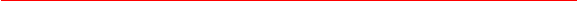 　　奖励资金的请示　　桂林市金融工作办公室并报桂林市财政局：　　我公司成立于××××××××××（基本情况概述）。　　我公司生产经营主业符合国家产业政策，发展前景较好，企业运作合法、规范，已于20××年被列为自治区上市后备企业。　　我公司××××××（上市进展情况，如：已于2018年10月10日在全国中小企业股份转让系统成功挂牌），根据《桂林市金融工作办公室 桂林市财政局关于桂林市鼓励企业上市挂牌融资的若干意见》（市金办〔2018〕1号），我公司符合申请××××××（如：“新三板”挂牌奖励）的政策规定。现按要求申请给予××××××（如：“新三板”挂牌奖励资金50万元）。　　妥否，请批示。　　××××××公司　　20××年××月××日　　（联系人：×××，联系电话：×××××××）